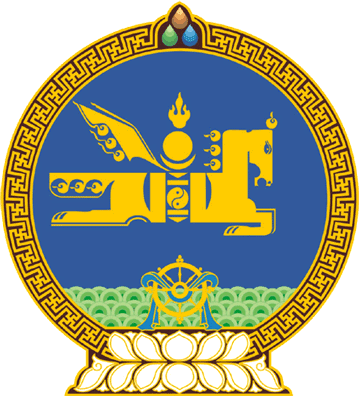 МОНГОЛ УЛСЫН ИХ ХУРЛЫНТОГТООЛ2019 оны 12 сарын 12 өдөр     		            Дугаар 104                   Төрийн ордон, Улаанбаатар хот    Ерөнхийлөгчийн хоригийн тухайМонгол Улсын Их Хурлын чуулганы хуралдааны дэгийн тухай хуулийн 31 дүгээр зүйлийн 31.1 дэх хэсгийг үндэслэн Монгол Улсын Их Хурлаас ТОГТООХ нь: 1.2019 оны 10 дугаар сарын 18-ны өдөр баталсан Өмгөөллийн тухай хуулийн 1 дүгээр зүйлийн 1.1 дэх хэсэг, 7, 8, 9, 10, 11, 12 дугаар зүйл, 14 дүгээр зүйлийн 14.1.14, 14.1.15 дахь заалт, 16 дугаар зүйлийн 16.4 дэх хэсэг, 17, 18, 19 дүгээр зүйл, 24 дүгээр зүйл, 27 дугаар зүйлийн 27.3 дахь хэсэг, 29 дүгээр зүйлийн 29.2, 29.4 дэх хэсэг, 30 дугаар зүйлийн 30.3 дахь хэсэг, 31 дүгээр зүйлийн 31.5 дахь хэсэг, 32, 33, 34, 35, 36, 37 дугаар зүйл, Зургадугаар бүлэг, Долдугаар бүлэгт хэсэгчлэн, Өмгөөллийн тухай хуулийг дагаж мөрдөх журмын тухай болон Хуульчийн эрх зүйн байдлын тухай хуулийн зарим бүлэг хүчингүй болсонд тооцох тухай хуульд бүхэлд нь тавьсан Монгол Улсын Ерөнхийлөгчийн хоригийг хүлээн авах боломжгүй гэж үзсүгэй. 2.Энэ тогтоолыг 2019 оны 12 дугаар сарын 12-ны өдрөөс эхлэн дагаж мөрдсүгэй. 	МОНГОЛ УЛСЫН 	ИХ ХУРЛЫН ДАРГА				Г.ЗАНДАНШАТАР 